s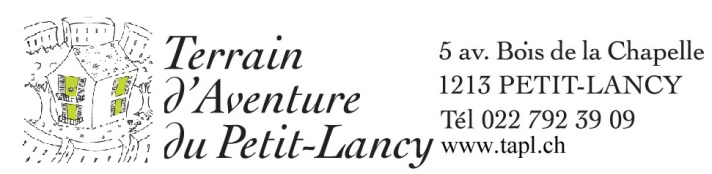 Sortie parents enfants, petit black movie et thé dansantDate : Dimanche 21 janvier 2024Où : Villa TacchiniConditions : enfants accompagnés d’au moins un adulte de la famille.Rendez-vous : 13h 50 devant la Villa Tacchini. Projection : de 14h à 15h, suivi d’un goûter et d’un thé dansant.Fin de l’animation : 17hCoût : gratuit. A la place : vos pâtisseries seront les bienvenues : les apporter samedi 20 au Terrain entre 14h et 18h Ou le jour même. Une petite quantité suffit. Elles seront servies à partir de 15h pour le thé dansant ! Grands-parents, tantes, oncles bienvenus !Equipement : vos habits de bal si vous le souhaitez !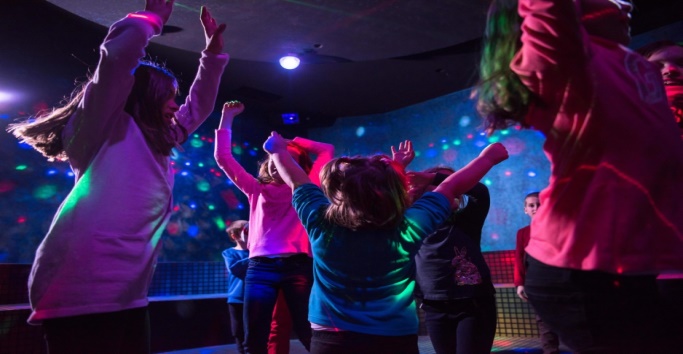 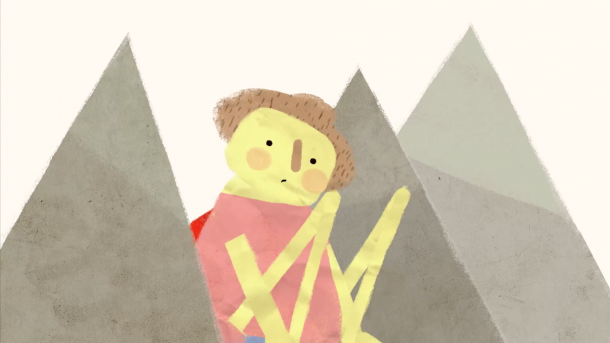 Prière de retourner l'inscription d'ici au jeudi 18 janvier 2024-----------------------------------------------------------------------------------------------------------------------------------"Sortie " : Parents enfants au Petit Blak Movie Fiche no : …………………	…........................Nom et prénom de l'enfant :……………………………………………………….....................Nombre de parents et leurs prénoms :………………………………………………………Petit Lancy, le …………….………	Signature des parents : .....................................